«Дорожная карта» составлена на основе Межведомственной программы развития дополнительного образования детей в Российской Федерации до 2025 года, в соответствии с Распоряжением Правительства Российской Федерации №2620 от 30 декабря 2012 года «Об утверждении плана мероприятий («Дорожной карты») «Изменения в отраслях социальной сферы, направленные на повышение эффективности образования и науки», Распоряжением Правительства Республики Северная Осетия - Алания N 54-р от 1 марта 2013 года «Об утверждении плана мероприятий («Дорожной карты») «Изменения в отраслях социальной сферы, направленные на повышение эффективности образования и науки».План мероприятий по повышению эффективности деятельности МКУ ДО СЮН г.Дигора Дигорский район  направлен на повышение эффективности и качества услуг в сфере дополнительного  образования и соотнесен с этапами перехода к эффективному контракту.1. Основные цели1.1. Создание условий для выявления и развития одарённой молодёжи города Дигоры и Дигорского района  в рамкахреализации Концепции общенациональной системы выявления и развития молодых талантов.1.2. Создание условий для развития творческих способностей детей в возрасте от 5 до 18 лет, их социализации, предоставления возможности саморазвития через регулярные занятия творчеством, приобщения к здоровому образу жизни, воспитание (формирование) подрастающего поколения в духе культурных традиций страны и республики Северная Осетия - Алания.1.3. Создание благоприятных условий для устойчивого развития образования в сфере культуры и искусства.1.4. Развитие и сохранение кадрового потенциала УДО.1.5. Повышение престижности и привлекательности профессий в сфере культуры и искусства и дополнительного образования детей.1.6. Сохранение культурного и исторического наследия народов республики Северная Осетия - Алания и Российской Федерации.2. Основные направленияДостижение поставленных целей реализации будет осуществляться по следующим направлениям:2.1. Расширение потенциала образовательного учреждения.2.2. Повышение качества образовательного процесса в СЮН;2.3. Совершенствование организационно-экономических механизмов обеспечения доступности услуг образовательного учреждения.2.4. Повышение эффективности муниципальных образовательных услуг дополнительного образования в СЮН.2.5. Удовлетворение образовательных и профессиональных потребностей работников образовательного учреждения, профессиональное совершенствование, обеспечение соответствия их квалификации меняющимся условиям профессиональной деятельности и социальной среды.2.6.Внедрение механизмов зависимости уровня оплаты труда от количества и качества предоставляемых населению муниципальных услуг для руководителей и работников образовательного учреждения.2.7. Разработка и внедрение системы оценки качества образовательных услуг в СЮН.2.8. Расширение сферы влияния дополнительного образования в сфере культуры и искусства на духовно-нравственное формирование общества: организация и проведение фестивалей, конкурсов, выставок, концертов, мастер-классов по различным видам искусств, с привлечением одаренных детей, обучающихся в СЮН.2.9. Увеличение количества одаренных детей, привлекаемых к участию в творческих мероприятиях, обучающихся по дополнительным образовательным программам (Указ Президента Российской Федерации от 7 мая 2012 года N 597 "О мероприятиях по реализации государственной социальной политики").2.10. Мониторинг оценки деятельности образовательного учреждения.3.Ожидаемые результатыНе менее 70 процентов детей города Дигора и Дигорского района от 5 до 18 лет будут охвачены программами дополнительного образования реализуемыми МКУ ДО СЮН г.Дигора.4.Основные количественные характеристики МКУ ДО СЮН г.Дигоры5.Мероприятия по повышению эффективности и качества услуг МКУ ДО СЮН г.Дигора Развитие материально - технической базы  Создание условий для обеспечения качества кадрового состава сферы дополнительного образования Создание условий для развития молодых талантов и детей с высокой мотивацией к обучению в УДО Введение эффективного контракта в системе дополнительного образования Совершенствование воспитательной системы в организациях дополнительного образования  Обеспечение доступности дополнительного образования детей                   Управление развитием системы дополнительного образования  в учреждениях дополнительного образования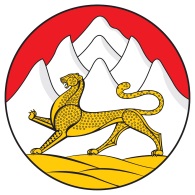 МИНИСТЕРСТВО ОБРАЗОВАНИЯ И НАУКИ  РЕСПУБЛИКИСЕВЕРНАЯ  ОСЕТИЯ – АЛАНИЯМуниципальное казенное учреждение дополнительного образования Станции юных натуралистов Дигорского района РСО-АланияОГРН – 1021500882149   ИНН-1507003917363410 РСО-Алания  г. Дигора ул.Калицова, 79бТел.8(867-33) 90-7-29e-mail: digsyn@mail.ru______________________________________________________________________________________________________Единицаизмерения202020212022202320242025Численность детей и молодежи 5-18 летчисленностьдетей800800850850850850Численность педагогических работников организаций дополнительного образованиячисленность202025252525№Наименование мероприятияСроки исполненияИсполнитель12341Разработка программы развития МКУ ДО СЮН г.Дигоры Дигорского района2016– 2021 г.г.Управление образования, администрация учреждения дополнительного образования 2Внесение изменений в Устав учреждений дополнительно образования 2020 – 2025 г.г.Управление образования, администрация учреждения дополнительного образования №Наименование мероприятияСроки исполненияИсполнитель12341Развитие и расширение материально – технической базы учреждений дополнительного образования 2020 – 2025 г.г.Управление образования, администрация учреждения дополнительного образования №Наименование мероприятияСроки исполненияИсполнитель12341Анализ состояния аттестации педагогических работников учреждения дополнительного образования 2020 – 2025 г.г.Управление образования, администрация учреждения дополнительного образования 2Проведение мероприятий по повышению квалификации и переподготовки педагогических работников образовательных учреждений с целью обеспечения соответствия работников современными квалификационными требованиями2020 – 2025 г.г.Управление образования, администрация учреждения дополнительного образования 3Участие в проведении курсов повышения квалификации и переподготовки современных менеджеров организаций дополнительного образования 2020 – 2025 г.г.Управление образования, администрация учреждения дополнительного образования4Участие в аттестации педагогических работников дополнительного образования с последующим переводом их на эффективный контракт2020 – 2025 г.г.Управление образования, администрация учреждения дополнительного образования 5Организация проведения мастер – классов для педагогов дополнительного образования2020 – 2025 г.г.Администрация учреждений дополнительного образования 6Проведение мероприятий по обобщению передового опыта работы педагогов учреждения дополнительного образования .2020 – 2025 г.г.Администрация учреждения дополнительного образования 7Организация участия педагогов в различных этапах конкурсов 2020 – 2025 г.г.Администрация учреждения дополнительного образования8Организация участия педагогов дополнительного образования в республиканском конкурсе «Сердце отдаю детям»2020 – 2025 г.г.Администрация учреждения дополнительного образования №Наименование мероприятияСроки исполненияИсполнитель12341Разработка и утверждение муниципальной целевой программы «Одаренные дети Дигорского района» на 2020-2025 г. г. 2020 – 2025 г.г.Управление образования, администрация учреждения дополнительного образования 2Реализация Концепции общенациональной системы выявления и развития молодых талантов.2020 – 2025 г.г.Управление образования, администрация учреждения дополнительного образования 3Обеспечение взаимодействия образовательных учреждений общего и высшего профессионального образования по реализации общеобразовательных программ, ориентированных на развитие одаренных детей и подростков2020 – 2025 г.г.Управление образования, администрация учреждения дополнительного образования 4Участие в конкурсах профессионального мастерства с целью поддержки педагогических работников, работающих с талантливыми детьми и молодежью2020 – 2025 г.г.Управление образования, администрация учреждения дополнительного образования 5Мониторинг образовательно-воспитательной деятельности творческих объединений учреждения дополнительного образования2020 – 2025 г.г.Управление образования, администрация учреждения дополнительного образования№Наименование мероприятияСроки исполненияИсполнитель12341Организация мероприятий по введению эффективного контракта2020 – 2025 г.г.Управление образования, администрация учреждения дополнительного образования детей2Разработка и внедрение механизмов эффективного контракта с руководителями организаций дополнительного образования:проведение работы по заключению трудовых договоров с руководителями муниципальных организаций дополнительного образованияв соответствии с типовой формой договора2020 – 2025 г.г.Управление образования, руководитель учреждения дополнительного образования 3Информационное сопровождение мероприятий по введению эффективного контракта с педагогическими работниками организаций дополнительного образования:- проведение семинаров – совещаний;- размещение материалов на сайтах Управления образования и организаций дополнительного образования 2020 – 2025 г.г.Управление образования, администрация учреждения дополнительного образования 4Планирование дополнительных расходов республиканского и муниципального бюджетов на повышение оплаты труда педагогических работников образовательных организаций дополнительного образования .2020 – 2025 г.г.Министерство образования и науки РСО – Алания, Администрация местного самоуправления Дигорского района5Поэтапное повышение заработной платы педагогических работников системы дополнительного образования 2020 – 2025 г.г.Министерство образования и науки РСО – Алания, Администрация местного самоуправления Дигорского района№Наименование мероприятияСроки исполненияИсполнитель12341Участие учреждений дополнительного образования  в мероприятиях, соревнованиях разных уровней 2020 – 2025 г.г.Управление образования, администрация учреждения дополнительного образования 1Организация открытых занятий, воспитательных мероприятий совместно с родителями обучающихся2020 – 2025 г.г..Управление образования, администрация учреждения дополнительного образования 2Создание условий для привлечения в дополнительный образовательный процесс детей с ограниченными возможностями2020 – 2025 г.г.Администрация учреждения дополнительного образования 3Подготовка документации по организации работы с детьми с ограниченными возможностями2020 – 2025 г.г.Управление образования, администрация учреждения дополнительного образования 1Обеспечить 70% охват дополнительным образованием обучающихся Дигорского района2020 – 2025 г.г.Управление образования, администрация учреждения дополнительного образования 2Увеличить сеть взаимодействия с организациями общего и профессионального образования 2020 – 2025 г.г.Управление образования, администрация учреждения дополнительного образования 3Продолжить практику использования в образовательном процессе здоровьесберегающих технологий2020 – 2025 г.г.Управление образования, администрация учреждения дополнительного образования 4Совершенствовать условия для учебно-воспитательной работы с детьми с ограниченными возможностями2020 – 2025 г.г.Управление образования, администрация учреждения дополнительного образования 